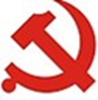 经济与管理学院党委工作简报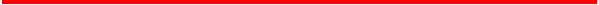 经济与管理学院党支部4月党委工作简报四月份，经济与管理学院各党支部有序开展了各项工作。学院各党支部工作步入正轨，教工党支部认真落实《关于进一步做好基层党组织和在职党员“双报到”工作安排》文件要求，推进本科生毕业设计相关工作，坚持北京高校教师党员在线学习；学生党支部落实了入党积极分子的推选工作，继续带领同学们积极参与到“五月的花海”和运动会方阵排练中来，协助团支部开展团日活动。各支部按要求上交党费，开展组织生活会和丰富多彩的支部活动，同时协助班级做好清明节和劳动节安全教育工作。现将四月份工作汇报如下:教师党支部办公室党支部督促党员绑定“党员E先锋”公众号，按时完成党员“双报道”工作；完成办公室党支部书记述职工作；办公室召开主题党日活动，郭鑫同志给全体支部党员开展学院新版网站操作演示，并对管理人员分配了管理帐号；支部部分党员完成了干部考核工作；完成支部党费收缴工作。财务管理党支部1.按时收缴2018年4月党费。2.协助教研室完成本科教学评估工作。3.督促党员绑定“党员E先锋”公众号，按时完成党员“双报道”工作。4.协助教研室完成院里干部考核测评工作。5.定期开展组织生活会，以各种形式加强党员队伍建设。工程管理党支部1.组织教研室老师进行“双一流”专业建设申报工作；2.针对本科评估的工作，组织教研室老师对试卷和本科论文材料进行进一步整改；3.组织支部全体党员积极完成在职党员双报到工作。4.支部4月党费的缴纳工作。会计学党支部1.完成北京高校党员双报到任务。支部全部党员都在线上及现场与社区党组织建立了联系，积极参与社区党组织活动。2.全体党员按照新标准计算并缴纳4月党费。3.党员带头并带动大家完成为迎接本学期教学评估的各项准备工作，针对专家对论文检查的反馈对论文和辅助材料进行了相应进行的整改。4.协助教研室推进2017届毕业生本科论文工作，完成开题环节。5.完成对学院领导的中层干部测评。6.召开支部组织生活会一次。金融国贸党支部1.响应北京市委组织部《关于进一步做好基层党组织和在职党员“双报到”工作的通知》做好相关工作。2.支部各位老师分别对自己指导论文的学生安慰鼓励、答疑解惑，并找途径、想办法。3.支部积极地组织支部党员和教研室老师参加运动会，积极进行项目报名。4.组织全体老师参加院领导班子干部述职会及干部考核测评，2017资产清查工作。经济学党支部1.召开全体党员大会，各位党员就如何修改与完善本科实践环节、毕业设计、课程安排等内容表达了自己的意见，顺利推进本科教学评估的各项工作。2.党支部书记传达了校教代会的会议精神，各位党员学习了校教代会精神文件。3.各位党员微信绑定“党员E先锋”公众号，完成线上（该公众号）、线下（居住地所在党支部）双报到。 4.各位党员在北京高校教师党员在线学习平台上继续学习党的相关课程。信息管理党支部1.党支部会同教研室组织教师学习党内最新精神，针对当前日益尖锐化的师生矛盾进行了梳理，并对当前学生、导师存在的不良风气进行了热烈的探讨。2.支部会同教研室召开会议，督促进行期中教学学风检查。3.支部会同教研室召开会议，对迎接即将到来的专业评估进行了精神动员会，以严格的要求排查，并且将相关规定作为常态化。学生党支部博经管1444班党支部1.认真学习习近平新时代中国特色社会主义思想，深刻领会其历史地位和丰富内涵，教育党员全面贯彻党的基本理论、基本路线和基本方略。2.讨论完善本支部“合格党支部建设规范、合格党员行为规范”。博经管1545班党支部班级大部分研究生面临毕业答辩的各项资格审查工作，党支部支委连续召开两次会议研究班级同学思想动向和毕业动态。努力服务同学，同时保持理论学习不放松。博经管1647班党支部1.支部推荐一名发展对象进行下一步的发展培养2.支部开展了学习习近平新时代中国特色社会主义思想的主体活动，支部党员们深刻领会了其历史地位和丰富内涵。3.支部还讨论了完善本支部“合格党支部建设规范、合格党员行为规范”。博经管1746班党支部1.支部认真组织党员开展党的理论学习，按时开展批评与自我批评民主生活会。2.党员严格按照责任区分工加强对班级成员的安全教育，保障班级健康稳定发展。3.召开支部党员会议，讨论推荐参与2018年党员发展对象培训班的人选，并对12名积极分子情况做汇报总结。4.支委学习党支部工作规范，明确党员E先锋填报工作。研经管1627班党支部1.召开党支部会议，主要内容为党支部发展对象的推荐。2.开展主题为“四进四信”团日活动，活动主要内容为党支书潘向大家介绍四进四信的概念、具体含义和意义、观看永远在路上纪录片，其他同学发表观后感。研经管1628班党支部1.积极发展发展对象。召开支部大会，由各个积极分子的培养联系人介绍积极分子平时的表现情况，据此进行党内投票，最后确定三位同志参加新一期的发展对象培训班。2.继续组织支部成员学习十九大报告，领会十九大报告精神，并针对《党旗耀京华》一书中的北京市基层党建工作创新案例进行分析学习，制定支部下个月的工作计划。研经管1629班党支部1.召开党员大会，推荐新一批发展对象。2.进一步传达“加强党支部规范化建设培训”会议精神，组织支部委员学习支部工作规范，布置未来工作安排，以及如何充分利用党员e先锋进行支部工作管理。研经管1630班党支部1.召开支部发展对象选举会议。2.班级召开“生态文明主题教育”团日活动。团支部举办“携手生态文明，共筑美丽中国”主题团日活动，党支部全体党员紧密配合班委开展此次团日活动。3.召开支部入党积极分子推荐会议。研经管1631班党支部1.组织党支部各党员填写我校争流信息部的网页调查问卷，帮助我校争流网页进一步完善；2.配合班委开展线上安全教育工作，明确班级同学假期去向，走访宿舍，消除火灾隐患；3.组织党支部对入党积极分子进行民主评议；4.组织我班党支部各党员集中观看《辉煌中国》，并进行观后感互动；5.组织党支部积极参与我校4月份举办的“十佳团日活动团支部评选活动”；6.邀请班主任讲党课，要求党员要严格要求自己。研经管1727班党支部1.党支部召开会议，经不记名投票推荐发展对象，开始下一步的培养计划。2.与研经管1729班党支部、1731班党支部召开主题为“四进四信，争做四可青年”的团日活动。3.党支部召开会议，经不记名投票推荐三名同学参加积极分子培训班。4.组织班级同学参加“经管益行”志愿服务活动。研经管1728班党支部1.发展对象的推荐。研经管1728班党支部进行发展对象推荐会议。2.积极分子的推荐。研经管1729班党支部1.支部召开“四进青年”专题会议，对支部目标的完成情况进行了梳理。党员同志对党员任务的完成情况也进行了认真总结。2.发展对象积极参加2018年党员发展对象培训班。发展新一批入党积极分子。3.积极分子积极参加2018年积极分子培训班，发展新一批入党积极分子。研经管1730班党支部1.	推荐发展对象。党支部召开了入党积极分子确认发展对象的会议，支部成员全部参加。2.学习习近平新时代新中国特色社会主义思想。这次的学习重点为历史地位和丰富内涵。3.讨论合格党支部建设规范、合格党员行为规范。研经管1731班党支部1.党支部继续深化学习了习近平新时代中国特色社会主义思想和十九大精神。2.在4月组织了全体支部成员进行了集体学习党员E先锋的使用方法。3.支部进一步完善了党建工作平台内的成员信息，并在4月中旬支部对推荐入党积极分子一事进行了讨论。研经管1732班党支部党支部召开发展对象推荐会，此次参与会议总人数28人，最后推荐一名同志作为发展对象进行下一步的培养发展。2014级学生党支部1.发布就业招聘信息。支部部分党员作为年级长积极整理和获取年级收到的就业招聘信息，及时发布到年级各群里，并汇总收到的反馈情况、解答同学们的疑惑。2.按时缴纳党费。支部按时向党组织缴纳足额党费，履行党员义务，增强支部党员的组织观念，做好身为的党员的每一件小事。2016级学生党支部1.第45期入党积极分子开班。由各班团支部综合考察，经上级党组织研究决定，党支部新添加55名入党积极分子。2.2016级学生党支部举行“学习新党章，做合格党员”主题学习活动。3.经各班团支部投票推荐人选，党支部集体开会研究，确定了校级优秀团干、校级优秀团员、系级优秀团干和团员的人选。2017级学生党支部1.召开支部大会，讨论并完善了我支部建设规范以及支部成员的行为规范，本次会议的召开，有助于学生党员进一步提高党性修养；2.2018年4月25日，我支部召开发展对象专题会议，重点讨论了2018年红色“1+1”活动具体的开展与实施工作。